.R KICK BALL CROSS, R SIDE ROCK CROSS, L SIDE ROCK CROSS, R LOCK STEPL-R-L FORWARD SHAKE, R FORWARD ROCK RECOVER TOGETHER, L-R-L BACK SHAKE, R BACK ROCK RECOVER TOGETHER¼ TURN STEP L, R HITCH, R STEP, L COASTER, SKATE R-L, R STEP, 2 HEEL BOUNCES ½ TURN LRIGHT WIZARD STEP, LEFT WIZARD STEP, HIP ROLL R-L, KNEE ROLL R-LCountry Girl Shake It For Me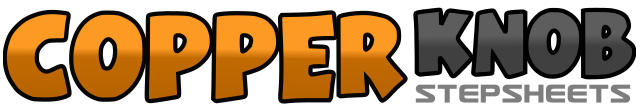 .......Count:32Wall:4Level:Intermediate.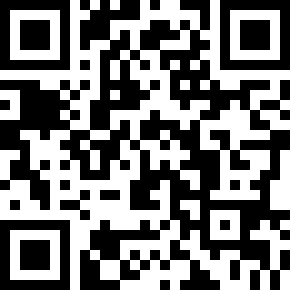 Choreographer:Kevin Richards (USA) - April 2011Kevin Richards (USA) - April 2011Kevin Richards (USA) - April 2011Kevin Richards (USA) - April 2011Kevin Richards (USA) - April 2011.Music:Country Girl (Shake It for Me) - Luke BryanCountry Girl (Shake It for Me) - Luke BryanCountry Girl (Shake It for Me) - Luke BryanCountry Girl (Shake It for Me) - Luke BryanCountry Girl (Shake It for Me) - Luke Bryan........1&2Right Kick, Step Down On Ball of Right Foot, Cross Left Over Right3&4Right Step Side Rock, Rock Weight Left, Cross Right Over Left5&6Left Step Side Rock, Rock Weight Right, Cross Left Over Right7&8Right Step Forward at an Angle Right, Left Slides Behind, Right Step Forward1&2Left Angle Step Forward and Shake Left Hip, Shake Right Hip Back, Shake Left Hip Forward3&4Rock Right Forward, Rock Weight Back on Left, Step Right Together5&6Left Angle Step Back and Shake Left Hip, Shake Right Hip Forward, Shake Left Hip Back7&8Rock Right Back, Rock Weight Forward on Left, Step Right Together1&2Step Left a 1/4 Turn Left, Hitch Right Knee, Step Right Back (now facing 9 o’clock)3&4Left Step Back, Right Step Back Together, Step Left Forward5-6Skate Sliding Right Forward at an Angle to the Right, Skate Sliding Left Forward at an Angle to the Left7&8Step Right Forward, Pivot while Bouncing Heels Twice a 1/2 Turn to the Left (now facing 3 o’clock)12&Right Step Forward at an Angle to the Right, Lock Step Left Behind Right, Step Right Forward34&Left Step Forward at an Angle to the Left, Lock Step Right Behind Left, Step Left Forward5-6Roll Hips to the Ride Side and Back Over to the Left Side7-8Roll Right Knee Out to Side, Roll Left Knee Out to Side